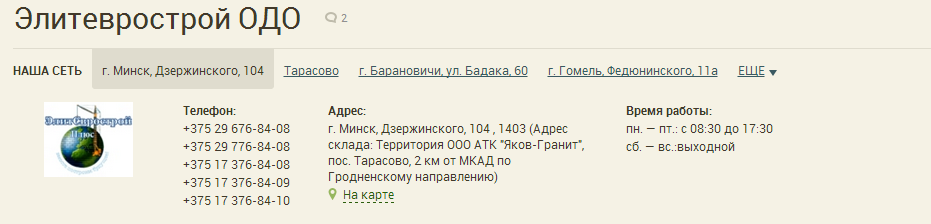                                  ПРАЙС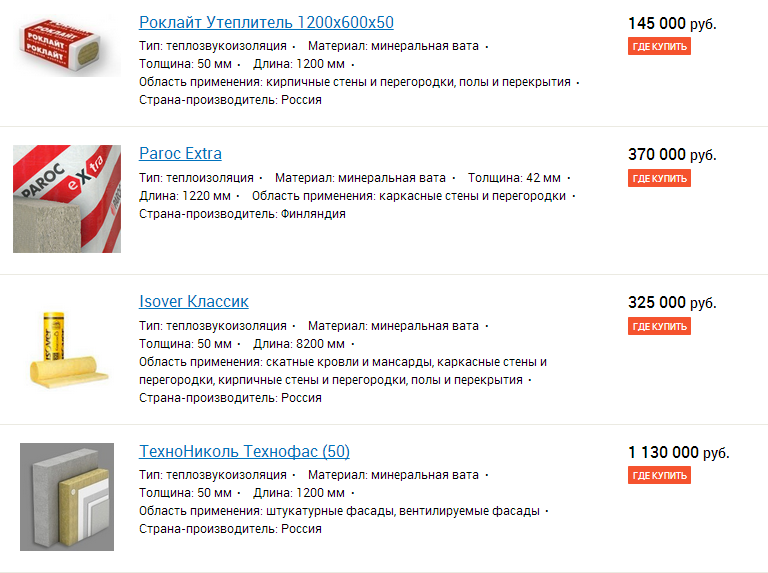 